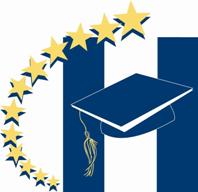 HOUSTON COUNTY SCHOOL DISTRICTNOTICE OF INTENT TO AWARDForITB 21-006Propane The School District intends to award a contract to Evergreen Propane.  This notice should not be considered a binding commitment.  Email inquiries should be addressed to the Issuing Officer.The proposal will be presented for approval at the Board meeting on October 6, 2020.